UNDERGRADUATE CURRICULUM COMMITTEE (UCC)
ACTION FORM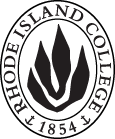 DECEMBER 2023 ACTIONSReport of Undergraduate Curriculum Committee ActionDocument(s):  #23-24-020 Recommendation:   Approve.            Date of Action:  12/15/2023Originated by:  Carse Ramos 							Dept. Chair SociologyRecommended by Undergraduate Curriculum Committee            (Department, Person, or Group)     Effective date: Fall 2024.Catalog citations:  See pages on Curriculum website.Comments: #020 asks to approve the revision of the prerequisite of SOC 362W Theories of Crime Seminar to become the more flexible: “Any 200-level social science course in ANTH, POL, PSYC or SOC, or consent of department chair.”APPROVALSChair, Undergraduate Curriculum Committee:  Susan Abbotson   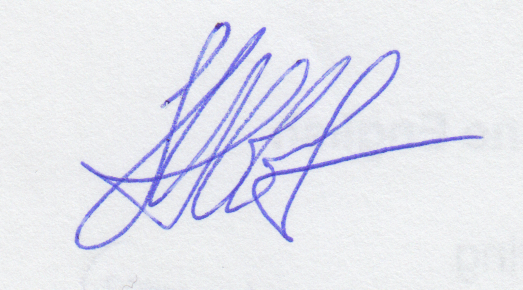 Date:  12/15/2023Report of Undergraduate Curriculum Committee ActionDocument(s):  #23-24-021Recommendation:   Approve.            Date of Action:  12/15/2023Originated by:  Val Endress and Holly Shadoian			Depts. Communication and Vice Provost, Undergraduate AffairsRecommended by Undergraduate Curriculum Committee            (Department, Person, or Group)     Effective date: Fall 2024.Catalog citations:  See pages on Curriculum website.Comments: #021 asks to approve the revision of two of the BPS concentrations, Social Services and Organizational Leadership, to allow for a choice of COMM 208 Public Presentations or COMM 333 Intercultural Communication as one of the requirements, rather than just COMM 333, to allow for greater flexibility in scheduling, transfer, and opportunities for the students. They would like this to be effective from Spring 2024 so students can take advantage of this revision right away.APPROVALSChair, Undergraduate Curriculum Committee:  Susan Abbotson   Date:  12/15/2023Report of Undergraduate Curriculum Committee ActionDocument(s):  #23-24-029Recommendation:   Approve.            Date of Action:  12/15/2023Originated by:  Soumyadeep Mukherjee			Dept. Health and Physical                   EducationRecommended by Undergraduate Curriculum Committee            (Department, Person, or Group)     Effective date: Fall 2024.Catalog citations:  See pages on Curriculum website.Comments: #029 asks to approve the revision of the prerequisite of HPE 307 Introduction to Epidemiology to become “Satisfaction of the college’s mathematics milestone” to make it more accessible and given the nature of the course, a better preparation. Also changing when offered to annually, but with the addition of “Summer as needed as a hybrid/online course.”APPROVALSChair, Undergraduate Curriculum Committee:  Susan Abbotson   Date:  12/15/2023Report of Undergraduate Curriculum Committee ActionDocument(s):  #23-24-030Recommendation:   Approve.            Date of Action:  12/15/2023Originated by:  Sue Abbotson						Dept. Chair of UCC Recommended by Undergraduate Curriculum Committee            (Department, Person, or Group)     Effective date: Fall 2024.Catalog citations:  See pages on Curriculum website.Comments: #030 asks to approve the deletion of the following courses as no longer needed: ANTH 330 Language Endangerment and Linguistic Revitalization; ARTE 303 Introduction to Art Education; ARTE 340 Methods and Materials in Art Education; ARTE 421 Art in the Elementary School; COMM 253 Multimedia and Journalism II; COMM 303 Advanced Reporting and Interview; COMM 344 Broadcast Journalism; COMM 356 Group Decision Making; CURR 410 Teaching World Languages in Elementary Education; DANC 302 Musical Resources for Dancing; DANC 322 Repertory Performance;  DANC 324 Improvisation/Performance; ECED 301 Developmental Approaches to Teaching and Learning; ECED 419 Early Care and Education, Birth to Three Years; ECED 420 Mathematics, Prekindergarten through Second Grade; ECED 425 Developmental Literacy and the Language Arts II; ECED 429 Early Childhood Social Studies and Science; ENGL 262 Women, Crime and Representation; FILM 378 Film Production: 3D Animation; FILM 379 Digital Audio Production; FYW 010 College Writing Strategies; FREN 416 Studies in the 17th century; GLOB 356 The Atlantic World; HPE 404 School Health and Physical Education Leadership; HIST 263 Christianity; HIST 265 Post-1945 Conflicts in Africa and Globally; HIST 317 Politics and Society; ITAL 330 Modern Italy; ITAL 404 Studies in Italian Cinema; MEDI 202 Introduction to Medical Imaging; MLED 310 Teaching Early Adolescents; MLED 320 Middle School Organization and Integrated Curriculum; MLED 340 Differentiated Elements in Middle School; PHIL 357 Hegel, Nietzsche and Nineteenth Century Philosophy; PHIL 358 Existentialism and Phenom Philosophy; PHIL 359 Frege, Russell, Wittgenstein. References to both ANTH 167 Music Cultures of Non-Western and PORT 301 Portuguese Literature and Culture I, which were previously deleted still appear in the catalog, the first as across-listing and the second as a prerequisite, and these also need to be deleted. Three of these deletions are Connections courses, and the PHIL deletions necessitate the additional deletion of the History of Philosophical Thought minor in the Philosophy department. These deletions also affect some other courses that need to have their prerequisites or descriptions revised: ARTE 404 Secondary Practicum in Art Education; MLAN 400 Applied Linguistics; POL 317 Politics and Society; PORT 420W Applied Linguistics; PORT 460W Seminar in Portuguese; and SOC 317 Politics and Society. In addition, the deletions also affect some programs that will need to be revised to accommodate: the RITE program requirements, Dance Performance major and minor electives, Film Studies major and minor electives, INGOs minor electives, Liberal Studies electives, the older version of the Middle School Certification should be deleted, Health Education MEd. electives, Secondary Education Social Science electives and Wellness and Exercise Science electives. No credits counts will be affected.APPROVALSChair, Undergraduate Curriculum Committee:  Susan Abbotson   Date:  12/15/2023